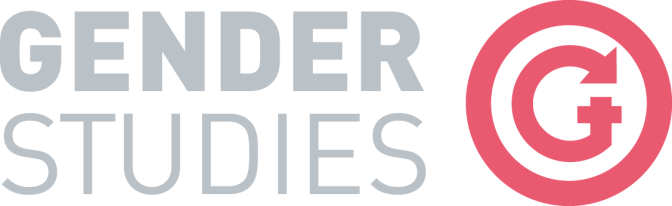 Výběrové řízení: Mentor/mentorkaGender Studies, o.p.s. vyhlašuje výběrové řízení na mentora/mentorku v projektu „Online Mentoring and Professional Peer Coaching Skills for Youth Training“, No. 2017-3-RO01-KA205-047183Hledáme aktivní, zkušené a ochotné lidi z řad sociálních pracovníků a pracovnic, zdravotních sester, pedagogů a pedagožek, kteří mají chuť projít úvodním školením pro mentory a mentorky. Požadujeme: velmi vysokou úroveň genderové citlivosti,alespoň základní znalost AJ slovem i písmem,ochotu učit se nové věci, zkušenosti z přednáškové činnosti, lektorování, případně koučování,zázemí v oblastech zdravotnictví/sociální služby/pedagogika a učitelství,časovou flexibilitu (konkrétně možnost účastnit se zahraničního výcviku ve dnech 20.-22.3.2019)ochotu dále získané znalosti bezplatně pilotně přenést do české praxe (vedení mentoringového kurzu v období červen –prosinec 2019)Nabízíme: absolvování kurzu zdarma ve slovinské Ljublani v termínu 20.-22.3.2019zajištění technického a organizačního zázemí – pro samotnou cestu i pro další pilotní vedení kurzuzískání praxe v neziskové organizaci s nejdelší tradicí v oblasti genderu a podpory rovnosti žen a mužů v České republicePokud Vás nabídka zaujala, prosím pošlete své CV a motivační dopis (cca 1 NS) do 14.1.2019 na adresu klara.cozlova@genderstudies.cz 